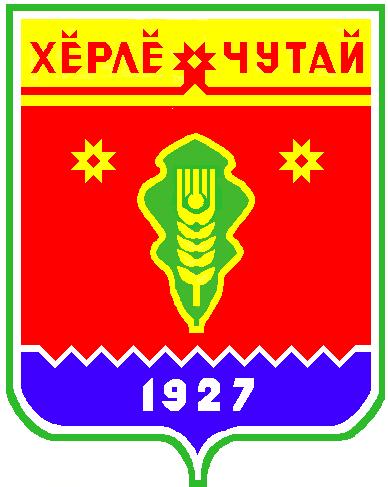 ПОСТАНОВЛЕНИЕадминистрации  Питеркинского сельского поселенияКрасночетайского района Чувашской РеспубликиО внесении изменений в постановление администрации от 01.03.2018 г. № 7 « Об утверждении Положения о Совете по профилактике правонарушений Питеркинского сельского поселения Красночетайского района Чувашской Республики»от 09 января 2020 года  № 1Администрация Питеркинского сельского поселения Красночетайского района Чувашской Республики постановляет:Внести изменения в состав Совета по профилактике правонарушений Питеркинского сельского поселения Красночетайского района Чувашской Республики согласно приложения № 2       2. Контроль  за исполнением настоящего постановления  оставляю за собой.Глава Питеркинскогосельского поселения                                                                                                                               В.Г.МихуткинПриложение № 2к постановлению администрации Питеркинского сельского поселения Красночетайского района Чувашской Республики от 09.01.2020 № 1СОСТАВСовета профилактики правонарушений Питеркинского сельского поселения Красночетайского района Чувашской РеспубликиПОСТАНОВЛЕНИЕадминистрации  Питеркинского сельского поселенияКрасночетайского района Чувашской РеспубликиО назначении публичных слушаний по обсуждению проектов решения Собрания депутатов Питеркинского сельского поселения « О внесении изменений в Устав Питеркинского сельского поселения Красночетайского района Чувашской Республики»от 10 января 2020 года  № 2        В соответствии с  Федеральным законом  от 06 октября 2003 года № 131-ФЗ «Об общих принципах организации местного самоуправления в Российской Федерации»,  Законом Чувашской Республики от 18 октября 2004 года № 19 «Об организации местного самоуправления в Чувашской Республике», в соответствии со ст. 23 Закона   Чувашской  Республики «Об организации  местного самоуправления в Чувашской  Республике», ст. 15 Устава  Питеркинского  сельского поселения Красночетайского района Чувашской Республики администрация Питеркинского сельского поселения Красночетайского района Чувашской Республики постановляет:          1. Назначить   публичные слушания по обсуждению проекта решения Собрания депутатов Питеркинского сельского поселения « О внесении изменений в Устав Питеркинского сельского поселения Красночетайского района Чувашской Республики»    на 10 февраля 2020 года  в 17.00 часов  в администрации Питеркинского сельского поселения.          2. Опубликовать настоящее  постановление и проект решения Собрания депутатов Питеркинского сельского поселения « О внесении изменений в Устав Питеркинского сельского поселения Красночетайского района Чувашской Республики» в  периодическом печатном издании «Вестник Питеркинского сельского поселения».         3. Контроль  за исполнением настоящего постановления  оставляю за собой.Глава Питеркинскогосельского поселения                                                                                                                 В.Г.Михуткин  ПРОЕКТО внесении изменений в Устав Питеркинскогосельского поселения Красночетайского районаЧувашской РеспубликиСобрание депутатов  Питеркинского сельского поселения решило:1. Внести в Устав  Питеркинского сельского поселения Красночетайского района Чувашской Республики, принятый решением Собрания депутатов Питеркинского сельского поселения Красночетайского района Чувашской Республики от 29.06.2012  № 1   (с изменениями, внесенными решениями Собрания депутатов Питеркинского сельского поселения Красночетайского района от  12.03.2013 №1, 13.08.2013 №1, 29.11.2013 №1, 01.04.2014 №1, 14.11.2014  №1, 08.06.2015  №1, 11.12.2015 №1, 18.03.2016  №1, 15.08.2016  №1, 03.04.2017  №1, 28.09.2017 №1, 16.10.2018 № 1, 12.04.2019 №1, 05.11.2019 № 1)  следующие изменения:	1) в части 1 статьи 23 слова "10 депутатов" заменить словами " 7 депутатов";2. Настоящее решение вступает в силу после его государственной регистрации и официального опубликования.              3.  Положения части 1 статьи 23 Устава Питеркинского сельского поселения Красночетайского района Чувашской Республики (в редакции настоящего решения) не применяются в отношении Собрания депутатов Питеркинского сельского поселения Красночетайского района Чувашской Республики третьего созыва, избранного до дня вступления в силу настоящего решения.Председатель Собрания депутатовПитеркинского сельского поселения                                                                                          В.В.ФондеркинГлава Питеркинского сельского поселения                                                                                  В.Г.Михуткин Михуткин Валерий Геннадьевич- глава Питеркинского сельского поселения Красночетайского района, председатель Совета профилактики правонарушений; Серина Ирина Михайловна- вед.специалист–эксперт администрации Питеркинского сельского поселения, секретарь Совета профилактики правонарушений; Члены Совета профилактики правонарушений:Бродюкова Светлана Михайловна- гл.специалист-эксперт администрации Питеркинского сельского поселения Красночетайского района, Мидушкина Оксана Николаевна- гл.библиотекарь Питеркинской сельской библиотеки АУ «МФКЦ Красночетайского района»Тимкина Нина Николаевнафельдшер Питеркинского фельдшерского пункта (по согласованию);Фондеркин Иван Александрович- УУП ОП по Красночетайскому району МО МВД России «Шумерлинский»; Перепелкина Зоя Петровна- пенсионерка ( согласованию).ВЕСТНИКПитеркинского сельского поселенияТир. 100 экз.д. Питеркино, ул. Новая, 1krchet-piter@cap.ruНомер сверстан  специалистом администрации  Питеркинского  сельского поселенияОтветственный за выпуск:В.Г.МихуткинВыходит на русском  языке